CHEMISTRYForm 4Paper 1MARKING SCHEME1.	[a]	Bolyles law states that volume of a given mass of a gas inversely proportional to its pressure at constant temperature[b]	P1V1=P2V2560 x 850 = V2     640V2=743.75 cm32.	[a]	Magnesium oxide[b]	Mg[s] + N2O[S]     		MgO + N2[g]3.	[a]	-Manufacture of fizzy drink       		-Used as a refrigerant[any one correct][b]	Marble chips [solid calcium carbonate and dilute hydrochloric acid		(Any correct 2)4	[a] 	Salty condition        		Acidic condition[b]	-Addition of minerals to the soil     		-decomposition of iron waste5.  	38g   		56g of water                  ?		100g of water         			35x 100              	   	56     			= 67.85g/100g of water6.	Molten sodium chloride has mobile ions while solid sodium chloride does not have mobile ions7	[a] 	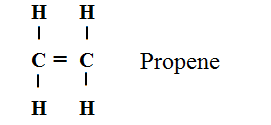 [b]	Addition polymerization[c]	[48] n = 25620       		 48          48N=533.75 units8. 	[580 X1]+420X4 +[396]1		[446]1 + [420 X5]+[438]1580+1680 +396            446+2100+438+ 2656                           -2984 		+2656 2984                	=328kJmol-19	[a]	Dynamic equilibrium is attained when the rate of the forward reaction is equal to that of the reverse reaction[b]	[i]	The intensity of the yellow colour in the equilibrium mixture increased .Additional of NaOH reduces the concentration ofH+ ions hence equilibrium shifts to the left[ii]	the intensity of the yellow colour in the equilibrium mixture decreases.Additional of HCL increased the concentration of H+ ions hence equilibrium shifts to the right10.	[a]	Cu2+[aq] + 2e-                         Cu[s][b]	Q= It   		   =1.5x150x60             	   =13,500C2moles of electrons are depositing 1 mole of Cu metal1 mole of electrons=96500C2 moles of electrons =193000C deposited 64g of copper13500                       4.476g11.	[a]	Half life of a radioactive isotope is the time taken for a given or number of nuclides to decay to half its original mass or number[b]	Alpha particle   		Beta particles[c]	the number of half life  =4[1 /2 ]4x288=18g12. 	 = E RHS  E LHS      	  1.64  + 0.44      	 2.08VThe reaction will not take place because the e.m.f is negative13	[a]	Ethyne [b]	Calcium carbide and water[c]	Alkynes14	[a]	Rhombic sulphur      		Monoclinic sulphur[b]	{i} Red brown gas of fumes were observed  		{ii} S[s] + 6HNO3[aq]       	H2SO4[aq] +6NO2[g]+2H2O15	[a]	Acts as a bleaching agent[b]	2Ca[OH]2[aq]+Cl2[g]     		CaCl2[aq] +Ca(OCl)2{aq} +2H[g]16.	[a]	Ester   	[b]	propanol and methanoic acid[C]	Concentrated sulphuric {IV}acid catalyst   		Warming17.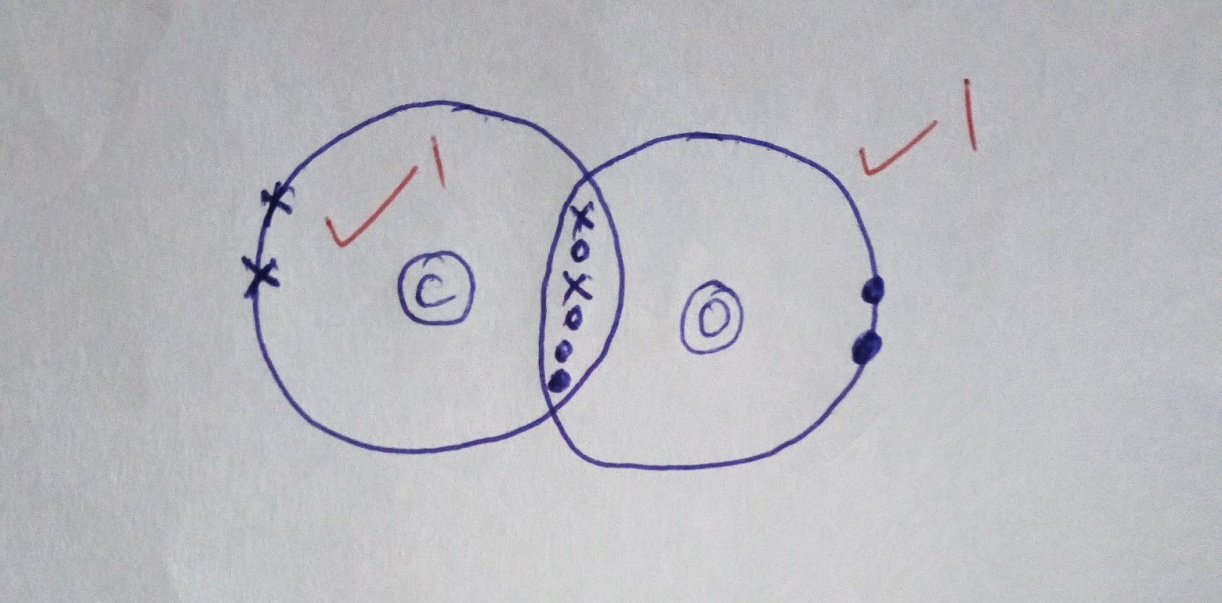 18.	Mass of carbon   x 29.3                                   Mass of H  x11.7= 7.99                              =7.99Mass of O220 –[7.99+1.3] =10.71Element                                  	C                       H                                 OMass of the element             	7.99                	1.30                    	10.71R.A.M                                	12                      1                       	16Divide by R.A.M         	7.99                	1.30                     	10.71  	                                                12                 	1                               	16Divide by smallest value                                                                              1               1.95                           1.005Mole ratio                                        1                   2                            1                  E.F                                CH2O19.	[a]	White precipitate was formed[b]	Pb2[q] + 2Cl [aq]                           PbCl2[s]20	[a]	hydrogen[b]	Electrolysis of brine     		Cracking of larger alkanes[c]	Finely divided iron    		Plantinum catalyst[d]	Manufacture of nitrogen fertilizer       		Used as a refrigerant         		Softening of water21	[a]	Upward delivery[b]	gas x is denser than gas y[c]	Hydrogen, ammonia,methane22.x+4 x 36x x +40+4=37.25 x [x + 4]36x + 160 = 37.25x +14936x – 37,25x=149 – 160-1.25x=+11-1.25  =1.25X=8.823.	A liquid is boiled when constant boiling point is maintained the liquid is pure24.	25.  {a}E      {b} A      {c} C